Sciences 9		Unité 1: L’espace			Ch. 10 Test		Nom: ___________________Section 1:    ______/15Section 2 ________/10Section 1: Choix MultiplesSECTION 1: CHOIX MULTIPLES (15 POINTS)Laquelle des constellations suivantes n’est pas une constellation?Grande ourseOrionUrsa majorUrsa minorOn te demande de faire un modèle des planètes gazeuses.  Selon ce que tu as appris des planètes gazeuses, quel matériel serait mieux pour représenter Jupiter?Ballon de basketballBallon de volleyballBalle de baseball Balle de tennis Voici un diagramme d’Ursa Major. Quel est le terme scientifique pour décrire la Grande ourse?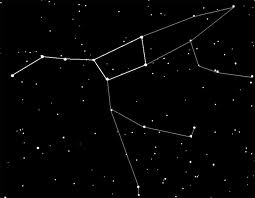 AstérismeComèteConstellationPlanèteIsaac Newton a créé quel instrument?Télescope digitaleTélescope optiqueTélescope à réflexionTélescope à réfractionLa ceinture d’astéroïdes de notre système solaire se retrouve entre quelles planètes?Dans le diagramme, quelle planète bougerait le plus vite sur son orbite?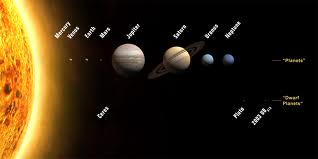 TerreJupiterMercureSaturneSur quelle planète est-ce que tu aurais une année scolaire la plus courte?TerreJupiterMarsNeptuneLa gravité a quel effet sur les corps célestes?La gravité cause les corps célestes à rester en orbite autour d’un plus grand (gros) corps célesteLa gravité cause les corps célestes à être en orbite autour de corps célestes plus petitsLa gravité cause les corps célestes à arrêter d’être en orbite autour de corps célestes plus grandsLa gravité cause les corps célestes à arrêter d’être en orbite autour de corps célestes plus petits  Quel scientifique est associé avec le modèle de l’univers dans ce diagramme?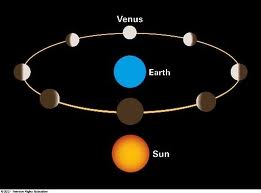 AristoteCopernicKeplerNewtonQuel est le nom du trajet des planètes qui orbitent le Soleil?  ÉcliptiqueEllipseGéocentriqueHéliocentriqueQuel model représente le mouvement des planètes?Tenir une balle dans sa mainTenir une balle dans sa main pendant que l’on marche autour d’une table rondeFaire tourner une balle sur son doigtFaire tourner une balle sur son doigt main pendant que l’on marche autour d’une table rondeCombien de types de corps célestes différents peut-on voir dans l’image ci-dessous?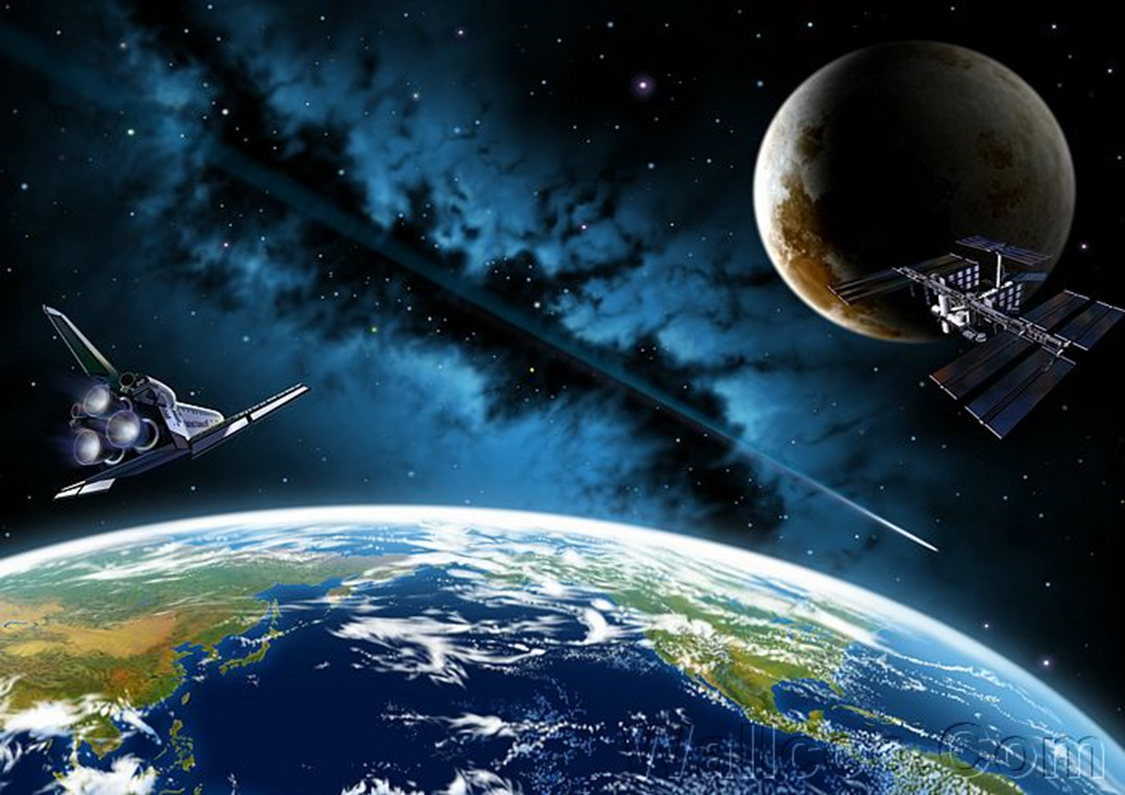 2468Dr. John a découvert une planète qui a une atmosphère gazeuse et qui révolutionne rapidement autour du Soleil. Quelle planète aurait des conditions/caractéristiques similaires de cette nouvelle planète?TerreJupiterMarsNeptuneTu voyages de la Terre à Neptune. Quelle est la séquence correcte que tu verrais durant ton trajet?La Lune, Mars, Jupiter, AstroïdesMars, la Lune, Jupiter, AstéroïdesLa Lune, Mars, Astéroïdes, JupiterJupiter, Mars, Astéroïdes, la LuneQuelle est le scientifique qui a observé que Vénus a des phases comme la lune?CopernicGaliléeKeplerNewtonSECTION 2: RÉPONSES À DÉVELLOPEMENT (10 POINTS)Comme les planètes, certaines comètes orbitent autour du soleil de façon régulière. Pourquoi est-ce que les astronomes (scientifiques) ne considèrent pas les comètes comme des planètes? (2 points) ____________________________________________________________________________________________________________________________________________________________________________________________________________________________________________________________________________________________________________________________________________________________________________________Choisi deux scientifiques que l’on a étudié pendant ce chapitre.  Explique en utilisant 2 points pour chaque, comment ils ont contribué à nos connaissances de l’univers.  (3 points)  ______________________________________________________________________________________________________________________________________________________________________________________________________________________________________________________________________________________________________________________________________________________________________________________________________________________________________________________________________________________________________________________________________________________________________________On te demande d’enseigner une classe de 4ième année l’ordre et les grandeurs des planètes dans notre système solaire.  Quel type d’objets pourrait tu utiliser pour représenter les planètes et expliquer l’ordre des planètes aux étudiants? (3 points)  __________________________________________________________________________________________________________________________________________________________________________________________________________________________________________________________________________________________________________________________________________________________________________________________________________________________________________________Deux astronomes ont un débat; un croit que l’univers est géocentrique et l’autre croit que l’univers est héliocentrique.  Choisi un astronome et donne 2 raisons / points qu’il pourrait utiliser pour supporter son point de vue. (2 points)  ________________________________________________________________________________________________________________________________________________________________________________________________________________________________________________________________________________________________________________________________________________________________________________________________________________________________________________________________________________________________________________1.2.3.4.5.6.7.8.9.10.11.12.13.14.15.Planètes ATerre et MarsBJupiter et MarsCUranus et NeptuneDVénus et Terre